Оборудование для золотодобывающих предприятийОбразцы оборудования Спецификация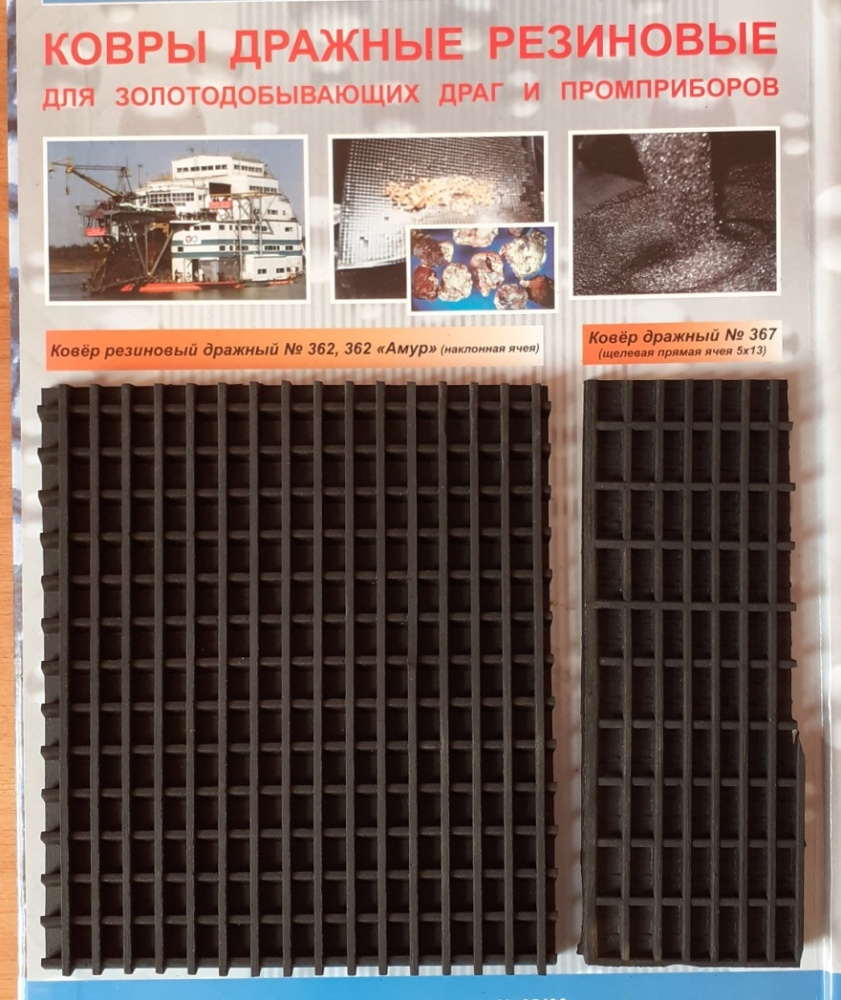 Коврик резиновый дренажный №362Коврик резиновый дренажный №362 «Амур»Коврик резиновый дренажный №367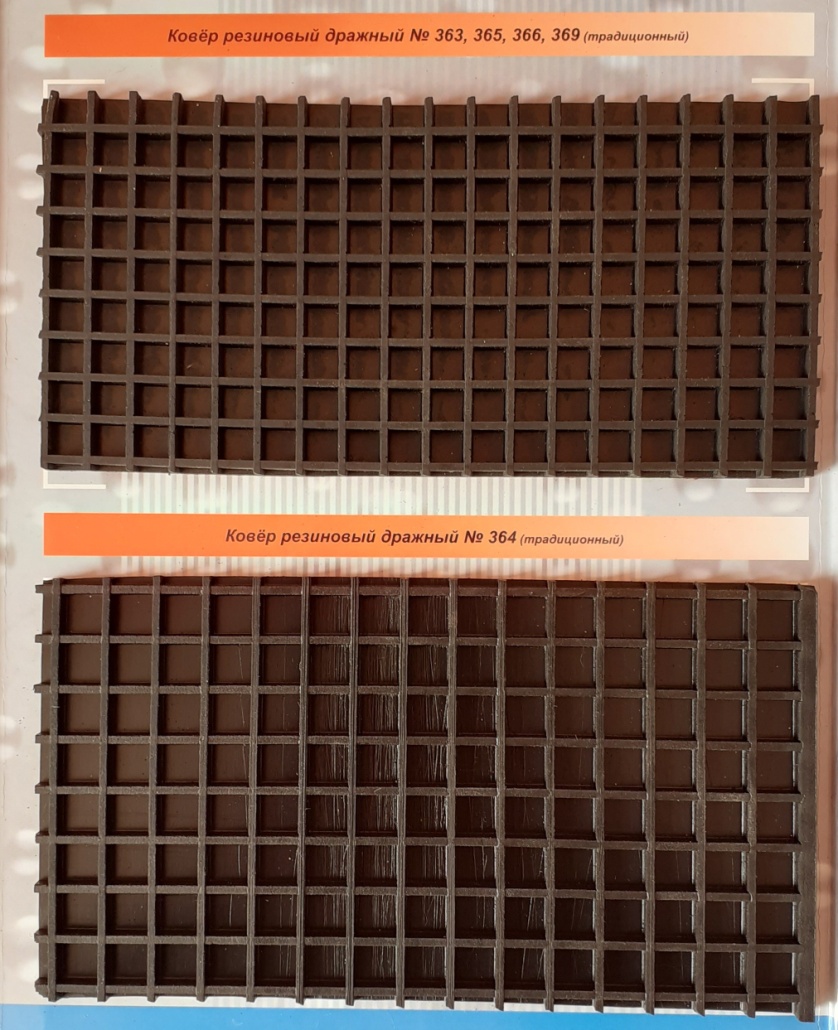 Коврик резиновый дренажный №363,Коврик резиновый дренажный №364,Коврик резиновый дренажный №365,  Коврик резиновый дренажный №366,  Коврик резиновый дренажный №369, 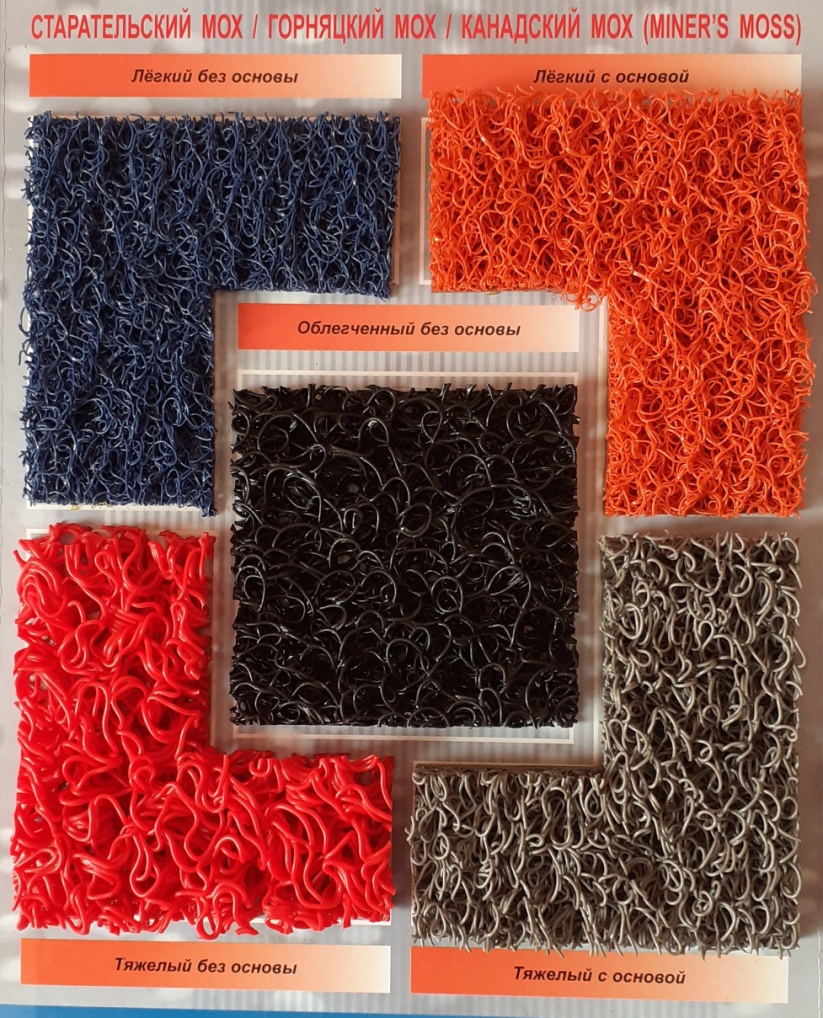 Коврик «Старательский мох»Коврик «Горняцкий мох»Коврик «Канадский мох»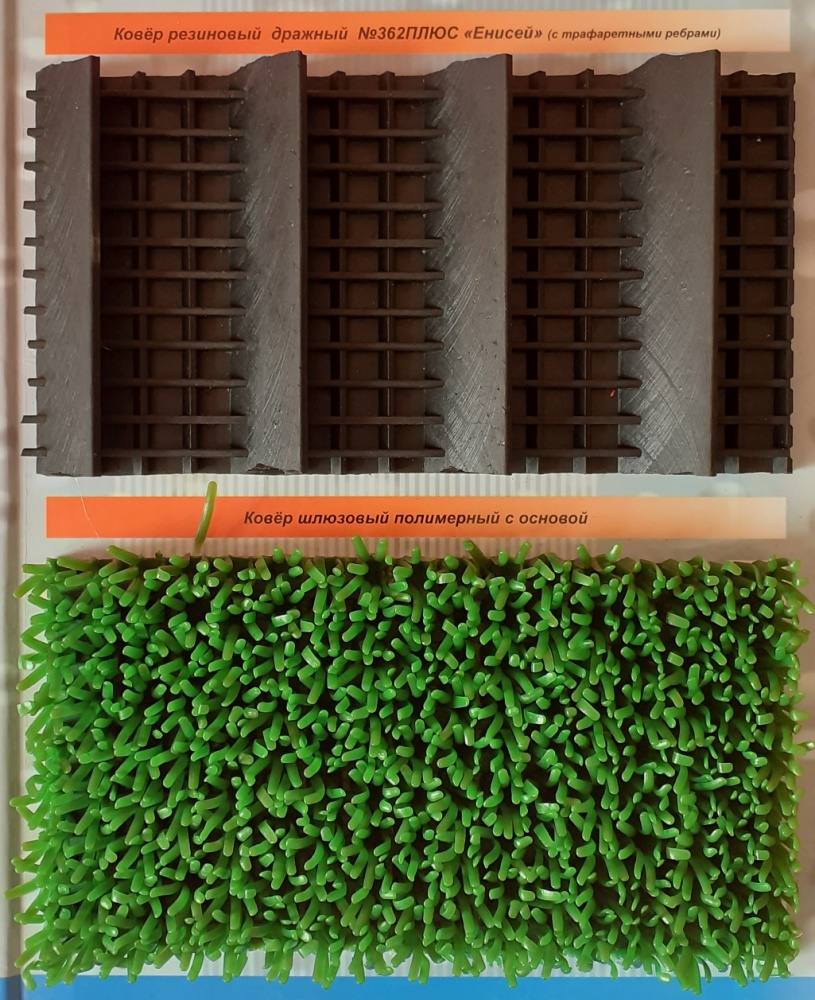 Коврик резиновый дражный №362 ПЛЮС «Енисей»Ковер шлюзовой на полимерной основе